Introduction The purpose of this document is to specify the propulsion solution delivered by Copenhagen Subsea A/S (CS)1.1 Vehicle OverviewPlease complete the sections underneath thoroughly – thank you. 1.1.1 Type of vehicle Describe the type of vehicle (ROV, AUV etc.) - please insert a drawing or image of the vehicle.	1.1.2 Type of Operation/Functionality of VehicleDescribe or visualize the purpose and functionality of the vehicle. 1.1.3 Single or SeriesSelect whether you intend to build a single vehicle or produce a series of vehicles.  Single Vehicle 	 Series of VehiclesIf series, select the number of vehicles you intend to produce 1.1.4 Vehicle Power Specifications Please fill out the table below.1.1.5 Hardware Setup/Wiring DiagramInsert wiring diagram belowTarget Thruster SpecificationsFill out a table for each wanted size and configuration.3.0 Extras and Spare PartsFill out the table below if extras or spare parts are wanted. 4.0 CompliancesAll thruster from Copenhagen Subsea A/S is in conformity with the requirements and provisions of the following European Union directives and their respective standards. See table below. If additional compliances are required regarding the thruster(s) or motor controller, please state the required standards below.5.0 Acoustic Sound Level of Thruster6.0 Contact Info
Copenhagen Subsea A/S
Troljevej 2 · DK-2900 Hellerup, Denmark 
Tel: +45 70 22 11 62 
E-mail: sales@copenhagensubsea.comDocument InformationDocument InformationDocument InformationDocument InformationDocument InformationDocument InformationDocument InformationDocument InformationDocument InformationCreated by:Created by:Created by:CTYCTYVersion:Version:Version:1.4Edited by:Edited by:Edited by:CTYCTYLast date of change:Last date of change:Last date of change:2023-01-10Version RecordVersion RecordVersion RecordVersion RecordVersion RecordVersion RecordVersion RecordVersion RecordVersion RecordVersion No.Version No.Version No.Version No.ChangesChangesDate of ChangeDate of ChangeChanged ByCustomer InformationCustomer InformationCustomer InformationCustomer InformationCustomer InformationCustomer InformationCustomer InformationCustomer InformationCustomer InformationCompany Name:Address:Address:Country:State:State:City:Zip Code:Zip Code:Phone:Customer Registration Number/TAX numberCustomer Registration Number/TAX numberContact Person InformationContact Person InformationContact Person InformationContact Person InformationContact Person InformationContact Person InformationContact Person InformationContact Person InformationContact Person InformationFirst Name:First Name:Last Name:Last Name:Title: Title: Work Phone:Work Phone:Direct Mobile:Direct Mobile:E-mail:E-mail:Ext.Ext.Vehicle Power SpecificationsVehicle Power SpecificationsMinimal Supply Voltage (VDC)Nominal Supply Voltage (VDC)Maximal Supply Voltage (VDC)Current Limitation (A) per ThrusterAvailable Power per Thruster (kW)Thruster SpecificationsThruster SpecificationsThruster Version: (Size)Thruster ConfigurationQuantity of Thruster(s)Select Quantity of Spare Thruster(s)Functionality of ThrusterMounting of ThrusterRequired Thrust Force (Newton or kgf)Depth Range (m)Length of Cable per Thruster (m) fixed by CSMax. Temperature of Operational SeawaterEnter max. seawater temperatureThruster SpecificationsThruster SpecificationsThruster Version: (Size)Thruster ConfigurationQuantity of Thruster(s)Select Quantity of Spare Thruster(s)Functionality of ThrusterMounting of ThrusterRequired Thrust Force (Newton or kgf)Depth Range (m)Length of Cable per Thruster (m)Water-cooled cableMax. Temperature of Operational SeawaterEnter max. seawater temperatureExtras and Spare PartsExtras and Spare PartsExtras and Spare PartsMaintenance Tools &  &  & Propeller & Propeller & Propeller & Propeller & Inlet RingInlet RingInlet RingInlet RingOutlet RingOutlet RingOutlet RingOutlet RingIndependent Certified Pressure VerificationIf yes, Partly Completed Machinery Directive2006/42/ECEMC DirectiveEMC 2014/30/EURoHS DirectiveRoHS 2077/65/EUREACH Directive(EC) No. 1907/2006Harmonised StandardsEN 60945Harmonised StandardsEN 60204-1Harmonised StandardsEN 60335-1DNV • GL – Rules for ClassificationUnderwater technology, Edition December 2015
Part 3 Pressure hull and structures
Chapter 2 Design loadsAcoustic Sound LevelAcoustic Sound LevelVersion Max. SPL(dB)Version Small (VS)145 SPL(dB)Version Medium (VM)150 SPL(dB)Version Large (VL)152 SPL(dB)Version Extra Large (VXL)155 SPL(dB)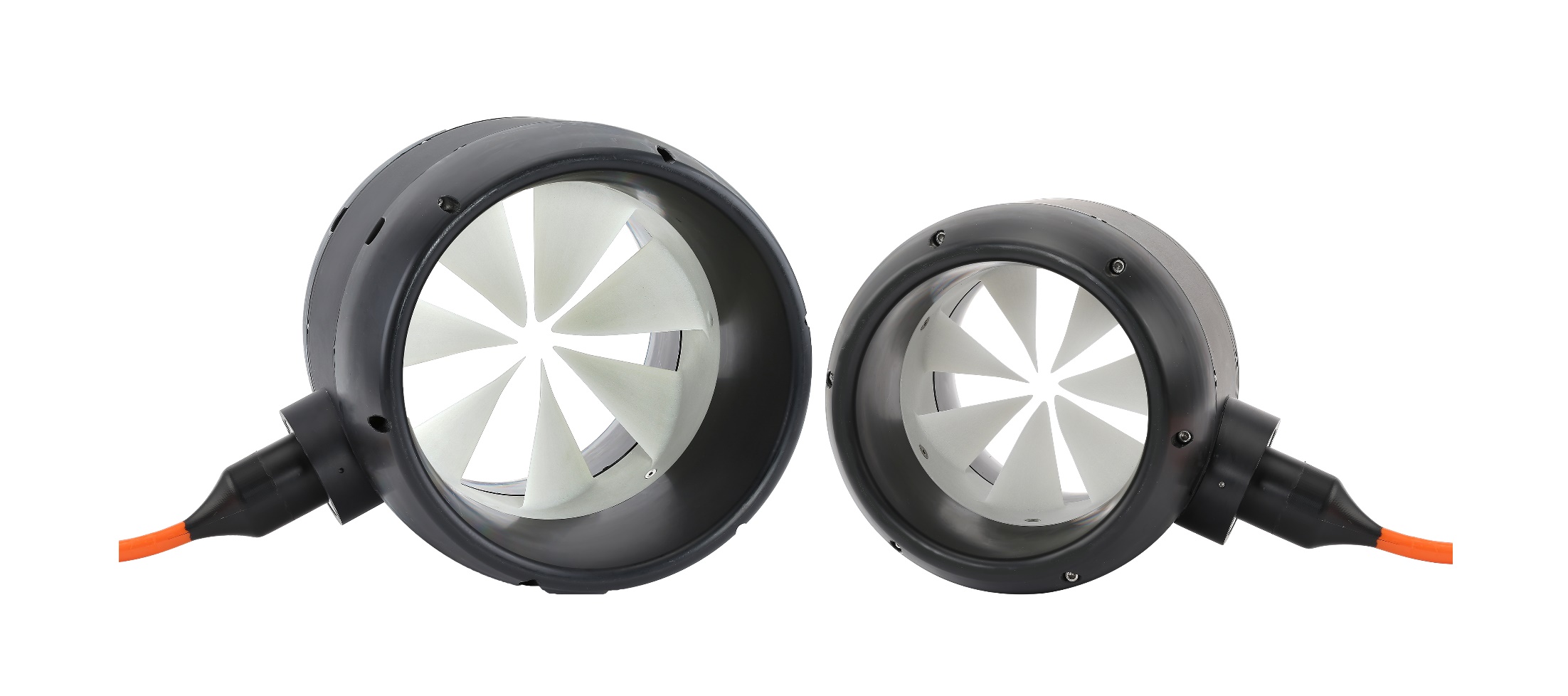 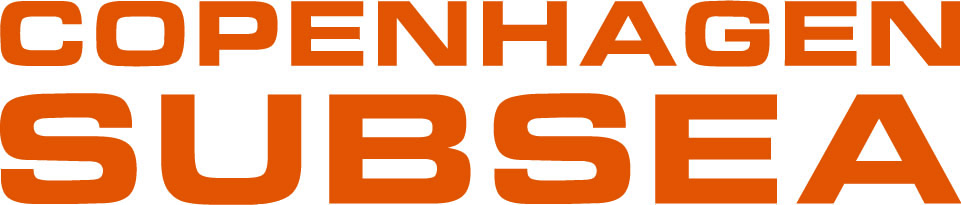 